Lightened-Up Mini Corn Muffins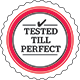 (One recipe per unit)These savoury treats are sure to be a hit if you love corn bread. Medium-ground cornmeal gives these muffins a slightly crunchy texture, while frozen corn keeps the muffins moist despite having only little butter in the batter. Serve warm with a bowl of chili or corn chowder.By Irene Fong and The Test Kitchen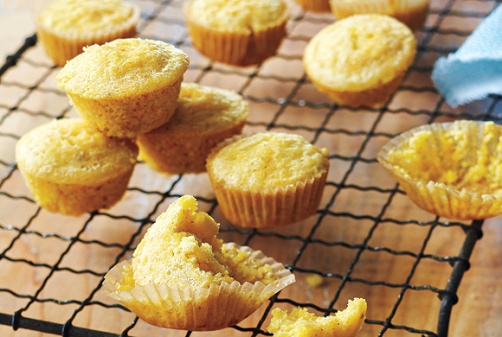 Source: Canadian Living Magazine: April 2012Photography by Yvonne DuivenvoordenTop of FormBottom of FormPrep time 15 minutes Total time 25 minutes Portion size 12 mini-muffins Ingredients½ cup (125 mL) whole grain medium-ground cornmeal2 tbsp (30 mL) all-purpose flour1 tbsp (15 mL) granulated sugar¼ tsp (1 mL) baking soda1/8 tsp (½ mL) saltpinch cayenne pepper½ cup (125 mL) buttermilk½  (25 mL) egg1 tbsp (15 mL) butter, melted1/3 cup (80 mL) frozen corn kernels, thawedPreparationIn medium bowl, whisk together cornmeal, flour, sugar, baking soda, salt and cayenne pepper.

Whisk together buttermilk, egg and butter; pour over cornmeal mixture. Add corn; stir just until combined. Spoon batter evenly into greased mini-muffin cups.

Bake in 400°F (200°C) oven until tester inserted in a few comes out clean, about 10 minutes. Let cool in pan on rack. (Make-ahead: Store in airtight container for up to 2 days or freeze for up to 2 weeks.)Nutritional Information Per muffin (approximately):% RDI:October 2013calories 48 protein 1g total fat 2g saturated fat 1g carbohydrates 7g dietary fibre 1g sugar 2g cholesterol 11mg sodium 69mg potassium 49mg calcium 2 iron 1 vitamin A2 folate 3 